8 марта в кафе «Весеннее кафе»Сценарий праздника к 8 марта для мам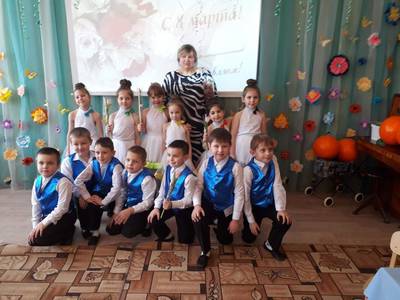 В зале расставлены столы, на них вазы, сок, печенье. В зал входят мамы и садятся за столы.Ребенок Весенний праздник на дворе –Веселый, теплый самый.Нам улыбаются светлоВсе бабушки и мамы.Звенят задорные ручьи –Прощай, прощай, зима.К нам женский день придет ВеснаОтпраздновать сама.Ребенок Среди весенних первых дней                 8 марта всех дороже!                На всей земле, для всех людей-                 весна и женщина похожи!                Желаем счастья и любви,                 они дороже всех подарков,                И пусть сбываются мечты                 в чудесный день 8 Марта!(Под музыку входят дети, исполняют музыкальную композицию).                Танцевальная композиция «Журчат ручьи»Ведущий Весеннее солнце в окошко нам светит, В кафе пригласили родителей дети. Кафе музыкальное с танцами, с песней, В нём праздновать праздник всегда интересней! Меню необычное всех ожидает: К салату – улыбки кафе предлагает. К гарниру вам песню положат в посуду,         (Дети перестраиваются для песни) А танец горячий – к первому блюду. Меню музыкальное, мамы, возьмите. И весело время в кафе проведите.Звучит мотив песни «Ах, Таня, Таня, Танечка»Ребенок Ах, мамочки и бабушки           ваш праздник к нам пришел.           Мы в день весенний, праздничный           В кафе накроем стол.           Ну, а пока артистов нет,           Пожалуй, мы начнем           Для вас мы с радостью сейчас           Станцуем и споем.(На проигрыш девочки раздают меню и выстраиваются для танца).1 Официант Сегодня праздник не простой,                       Сегодня праздник озорной.      Вы не думали, не знали,                      А в кафе вы к нам попали.2 Официант Здесь у нас просто, красиво и мило           Здесь вам будет весело, уютно и игриво.Ведущий А какое же кафе без музыкантов, певцов и танцоров                 Ну что же, артисты готовы давно,                 Кто с кем выступает уже решено!                 Тогда объявляем начало программы,                 Для вас, наши добрые, милые мамы!                 Приветствуем наших артистов хлопками-                 Не терпится им выступать перед вами!                                 Танец с подносами                 (Дети вручили цветы и стали на свои места)1 ребенок Вот опять наступила весна,                  Снова праздник она принесла.            Праздник радостный, светлый и нежный            Праздник всех дорогих наших женщин!2 ребенок Мы поздравляем мам любимых            С весенним светлым женским днём!            Желаем много дней счастливых            И обещание даём:1 ребенок   Не огорчать вас очень часто3 ребенок   И в меру сил вам помогать.4  ребенок  И не перечить вам напрасно.1 ребенок  И вовремя ложиться спать.5 ребенок   Мы знаем, как вы устаёте! –
                    С утра до вечера – дела.              Нет равных вам в любой работе,              А дома нет без вас тепла!Ведущий Про этот праздник много есть стихов,Но поздравлять сегодня вас мы не устанем.Пусть голоса детей, сливаясь в хор,Поздравят вас, родные наши мамы!                  Песня « 8 Марта праздник мам»                  Дети садятся за столы с мамамиОфициант А вот поступил уже первый заказ:                   Внимание, бабушки, это для вас!Стихи для бабушки:Ребенок Все вы разные бабули       Но для нас все милые!       Говорим мы вам сейчас       Вы самые любимые!Ребенок Бабушка родная, милая моя,
       Больше всех на свете я люблю тебя.
       По твоим морщинкам проведу рукой,
       В целом свете нету бабушки такой.
       Никогда не буду огорчать тебя.
       Только будь здоровой, бабушка моя.Ребенок Кто на кухне с поварешкой
               У плиты всегда стоит,
               Кто нам штопает одежку,
               Пылесосом кто гудит?
               Кто на свете всех вкуснее
               Пирожки всегда печет,
               Даже папы кто главнее
               И кому в семье почет?
               Кто споет нам на ночь песню,
               Чтобы сладко мы заснули?
               Кто добрей всех и чудесней?
               Ну, конечно же – бабули!Ребенок Помогаю бабушке - я уже большой.
         Улыбнулась бабушка и стала молодой.
         — Молодая бабушка! —люди говорят.
         Я за нашу бабушку очень рад.
         Я, ребята, бабушке не грублю,
         Потому что бабушку я люблю.
         Песня о бабушкеОфициант Надеемся, что бабушки развеселились!      Так что же вы еще сидите,       Скорей играть к нам выходите!Ведущий:  Вы все убедились, что наши ребята очень хорошо знают своих бабушек. А вот на сколько хорошо они знают своих внуков мы сейчас и проверим.                  Игра с бабушками «Узнай своего внука»Ходим кругом друг за другомНу-ка, бабушка, не зевай!И внучонка или внучкуТы на ощупь узнавай!Ну-ка, бабушка, ну-ка, бабушкаНу-ка, бабушка, не зевай!И внучонка или внучку ты на ощупь узнавай!Садятся дети на свои места.Ведущий Ваши бабушки доказали, что могут узнать своих внуков даже с                 закрытыми  глазами.1 Официант Вот снова заказы нам поступили,      За этим столом у нас танец просили.                      Артисты, скорее, скорее спешите!                      И танец свой мамам вы подарите!                          Дети приглашают мам.2 Официант   Внимание, готов десерт из шуток,                         Печенье смеха, прибауток!1 Официант   Повеселим мы вас сейчас,                         Вы не соскучитесь у нас!Ведущий  Сейчас вы увидите историю, которая может произойти в каждой семье. Поприветствуйте наших артистов.СценкаВедущий Произошла история
         Недавно иль давно.
         История занятная,
         Каких полным-полно.Папа сидит в кресле с газетой, мама у телефона на стульчике. Девочкаиграет одна на полу. Телефонный звонок.Мама(берет трубку)  Алло! Здравствуй, Любочка, подружка!
                             Ты давно мне не звонишь!
                             Может быть, сегодня в гости
                             На минутку забежишь?
                             Много дела? Да, немало
                             Ждет домашних нас хлопот,
                             Надо ужин приготовить,
                             Постирать, сварить компот.Дочка (с книжкой)  Надоело мне играть,
                          Сказку можешь прочитать?Мама  Подожди ты, не гуди,
    Лучше к папе подойди.Девочка охает, пытается взять и посмотреть косметичку, но мама легкобьет ей по руке.
     Что ты? Кофточку купила?
     Говоришь красивый цвет?
     Рюшки, бантики, оборки –
     Замечательно, слов нет!
     Да? Каблук такой высокий?
     Сможешь ты такой носить?
     Ах, как хочется мне тоже
     Эти туфельки купить.
      (Кладет трубку).Дочка Мама, скучно мне стоять
    Может нам с тобою вместе в куклы поигратьМама Ах, мне некогда, дочурка,
   Побежала я стирать,
   Вон сидит на кресле папа,
   Попроси его сыграть.        (Мама убегает из зала).Дочка Папа, папа, не читай
            Лучше в мячик поиграй!
            Я тебя прошу давно,
            Отведи меня в кино!Папа Сходи лучше погулять           Должен я газету дочитать           И футбол сегодня будет (гордо).
           Я – болельщик «Спартака»!
           Мы и в куклы поиграем
           Завтра вечером. Пока! (убегая)
           А гулять… Об этом, кстати,
           Попроси сестренку Катю.
(Катя смотрит в зеркало и красит ресницы).
Девочка  Катя, ты сегодня сможешь
                 Белку мне дорисовать,
                 Или катер будем в ванной
                 Мы с тобою запускать.
Катя  Скажешь тоже! Мне сегодня              
           В институте надо быть,
           Скоро лекция начнется
           Мне пора уж выходить.
           А вчера знакомый Славка
           Пригласил меня в кино.
           Ни минуточки свободной.
           Все расписано давно.
Дочка (остается одна).              Что же делать мне одной?
             (Убрать атрибуты).
Ведущий  Не сидится, не лежится, не гуляется все ей.
                   Мама, папа и сестренка,
                   Пожалейте вы ребенка
                   Порисуйте, почитайте,
                   В куклы с ней вы поиграйте
                   Подрастет малышка, может,
                   Вам когда-нибудь поможет.Ведущий А сейчас предлагаю посмотреть на обычный день обычной мамы.                  Не бывает, чтобы мамам делать было нечего, потому что наши                  мамы заняты до вечера. Ребята, давайте вспомним, какие домашние                  дела есть у ваших мам? (Ответы детей)                   Да, действительно много дел у мамы.                  Но так как сегодня у ваших мам праздник, предлагаю детям                    (папам) взять их обязанности на себя.                  Как вы думаете, справятся ваши дети (папы) с домашними делами?                  А вот это мы сейчас и проверим.                 Игра «Готовим, качаем, убираем» Ведущий  Вот какие помощники ваши дети(папы)!                   Так что, мамы теперь свои домашние  дела можете смело доверять                  детям (папам) и отдохнуть в кафе. И я предлагаю вам послушать как дети пекли пирог для мамы.                  Песня «Пирог для мамы»Ведущая А пока дети пели, поступил новый заказ.                День весенний, суетливый,                День весёлый и красивый -                Это мамин день.                День взволнованный, прилежный,                День цветочный, добрый, нежный -                Это мамин день!2 Официант  Фирменное блюдо для мам у нас,                        Предлагаю сделать на него заказ.                        В меню музыкальное вы загляните                        Ребята, скорей инструменты возьмите.Выходят мальчики и девочки с инструментами (ложками)Ребенок  Мы в саду своем любимом            Научились петь, плясать.            А еще, как музыканты            Мы хотим для вас сыграть.                Песня –оркестр «К самовару приглашаем»1 Официант Ну, а пока музыканты играли,                       Напиток за этим столом заказали!2 Официант  Напиток из ласки, любви и тепла,                        Приятного всем аппетита, друзья!                        Танец «Апельсиновый фреш» или                        «Фруктовый салат»Ребенок Весна шагает по дворам               В лучах тепла и света.
       Сегодня праздник наших мам.
       И нам приятно это.Ведущая  А сейчас я приглашаю всех мамочек выйти сюда.                   Выходят мамы, становятся полукругом Ведущая  Что такое счастье?                  Таким простым вопросом, пожалуй, задавался не один философ.                  А, давайте спросим наших мам, как они ответят на этот вопрос.(Мамам предлагается ромашка, каждая берет лепесток и читает).Мамы читают:1: А на самом деле счастье - это просто.    Начинается оно с полуметра роста.2: Счастье это мягкие теплые ладошки,3: За диваном фантики, на диване крошки..4: Счастье это пяточки босиком по полу.5: Градусник под мышкой, слезы и уколы.6: Это теплый носик из-под одеяла,7: Заяц на подушке, синяя пижама.8: Брызги по всей ванной, пена на полу.9: Кукольный театр, утренник в саду.10: Что такое счастье?       Проще нет ответа.      Оно есть у каждого –       Это наши дети! Мамы садятся на места. Выходят дети и читают стихи:Ребенок Свет в окне – мы вместе,         На душе светло.         Мамочка родная,         Как с тобой тепло!Ребенок Я молюсь ночами,         Чтобы ты жила,         Чтобы ты здоровой,         Мамочка, была.Ребенок Жизнь мне подарила         Мамочка моя!         Больше всех на свете         Я люблю тебя!               Песня «Мамина улыбка»Ведущий На этом концерт завершается и наше кафе закрывается.